Welcome CardTarget timeframe for delivery is Week 1 after becoming a new client. Handwrite the note.  Use a stunning, memorable card.  Refer to the sample below.Dear Client,Just a quick note to say Welcome Aboard! 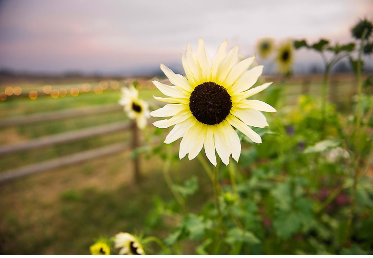 We appreciate your trust and confidence, and look forward to working in partnership with you.[Insert personal note based on Client Profile information]Sincerely,Advisor's Signature